Guide TechniqueAvis et bordereau de mesures20 Octobre 2023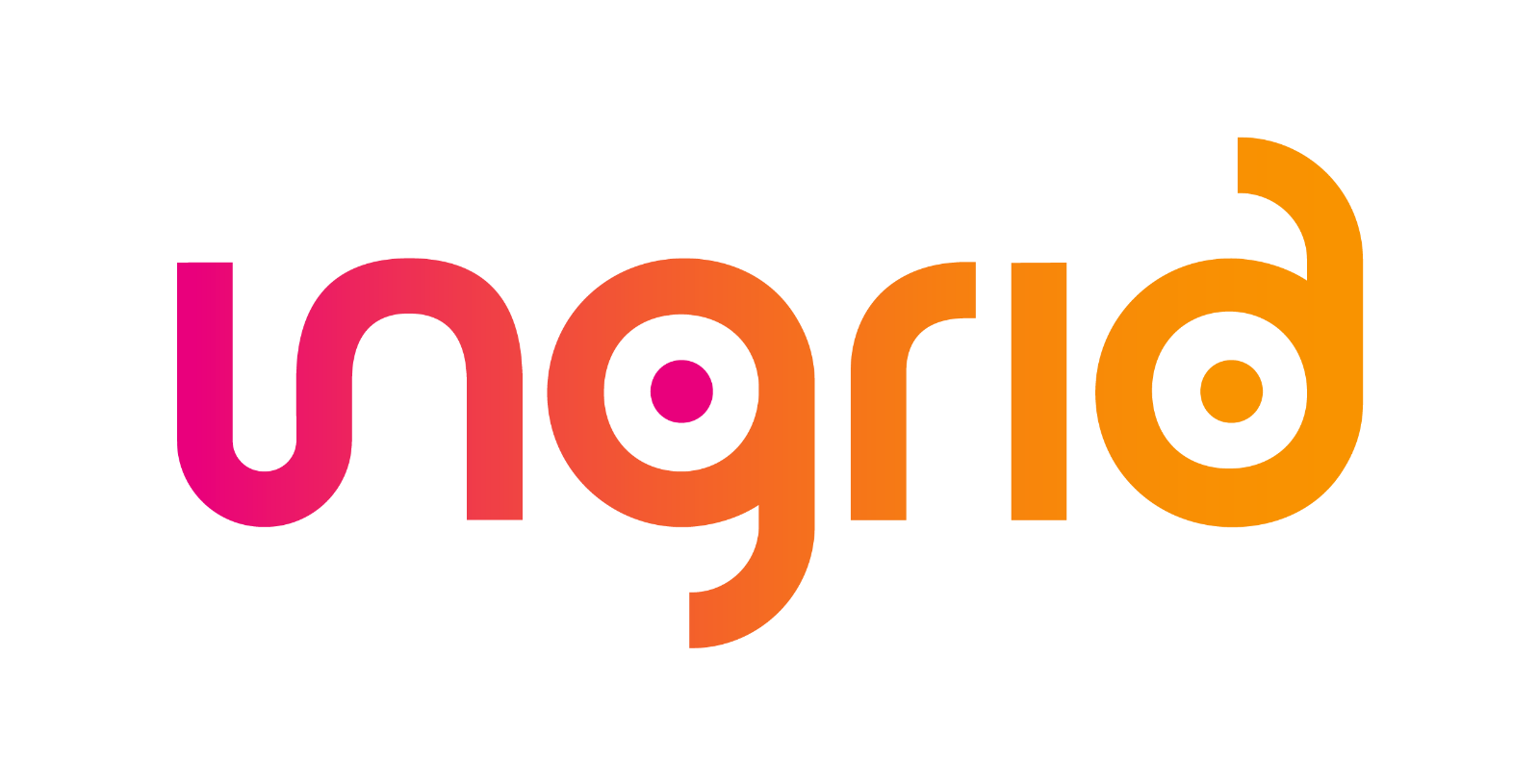 Suivi de versionsDéfinition du documentLes avis ou les bordereaux de mesures sont des documents spécifiques pour exposer les données de mesures aux clients.L’avis de mesures intra journalier (AMJ) comporte l’ensemble des créneaux horaires valorisés pour la journée en coursL’avis de mesures (AM) comporte les données d’une seule journée gazière : données journalières et données horaires de la journée gazière échue.Le bordereau de mesures (BM) comporte les données sur un mois :Le bordereau de mesures provisoire (BMP) : comporte les données horaires et journalières du mois courant (début du mois jusqu’à la veille de la publication)Le bordereau de mesures définitif (BMD) : comporte les données horaires et journalières du mois passé (M-1)Le bordereau de mesures redressé (BMR) : comporte les données horaires et journalières d’un mois au-delà du mois précédent (M-2 à M-18)Les données exposées dans ces publications sont les suivantesLe triplet énergie, PCS, volume pour la journée gazière et pour chaque créneau horaire de la journée gazièreLes constituants du gazModalité de mise à disposition Les documents sont mis à disposition par GRTgaz aux expéditeurs (au titre du contrat d’acheminement), clients industriels (au titre du contrat de raccordement, et éventuellement au titre de regroupements contractuels) selon les modalités suivantes :Proactive : une publication au format csv systématiquement mise à disposition et téléchargeable depuis le portail client ingrid.cette même publication au format csv mise à disposition sur abonnement via un canal sFTP. Le Guide Technique sFTP est disponible sur le site GRTgaz.comUne publication au format EDIG@S METRED mise à disposition sur abonnement Mise à disposition via API : une API est disponible pour mettre à disposition les données relatives à la publication des mesures. Les données horaires et journalières sont exposées dans des API différentes. Le contrat d’interface pour l’API est décrit dans le §6. L’accès aux API et à leur documentation nécessite l’obtention de credentials à demander auprès de votre interlocuteur commercial.Nom et format du document Le fichier publié est au format CSVLe séparateur csv est le point virgule (;)Le séparateur décimal est la virgule (,)Il sera nommé selon la règle suivante :Les fichiers ont donc pour nom complet :AMJ_CODECONTRAT_AAAAMMJJ_JJMMAAAAhhmmssSSS.csvAM_CODECONTRAT_AAAAMMJJ_JJMMAAAAhhmmssSSS.csvBMP_CODECONTRAT_AAAAMM_JJMMAAAAhhmmssSSS.csvBMD_CODECONTRAT_AAAAMM_JJMMAAAAhhmmssSSS.csvBMR_CODECONTRAT_AAAAMM_JJMMAAAAhhmmssSSS.csvDescription du format du documentLes fichiers comportent trois sections chacune séparées par un saut de ligne : EntêteTableau mesures journalières Tableau mesures horairesLe tableau ci-dessous explicite la présence des différentes sections en fonction des publications :Constitution de l’entête :L’entête regroupe les informations de période des données consultées ainsi que la date/heure de mise à disposition de la publication.Il est constitué des données suivantes :Un identifiant :Pour un AMJ :Mesures intra-journalières / Within-Day Metering NoticeExemple : AMJ-XXXXXLa référence est renseignée de la manière suivante :3 lettres AMJUne séquencePour un AM :Avis de Mesures / Metering Notice : Exemple : AM-XXXXXLa référence est renseignée de la manière suivante :2 lettres AMUne séquencePour un BMP :Bordereau de mesures provisoire / Provisionnal Metering Statement Exemple : BMP-XXXXXLa référence est renseignée de la manière suivante :3 lettres BMPUne séquencePour un BMD :Bordereau de mesures définitif / Definitive Metering Statement Exemple : BMD-XXXXXLa référence est renseignée de la manière suivante :3 lettres BMDUne séquencePour un BMR :Bordereau de mesures redressé / Rectified Metering Statement Exemple : BMR-XXXXXLa référence est renseignée de la manière suivante :3 lettres BMRUne séquenceRéseau / Network :Valeur fixe : GRTgaz Période / Period :Exemple : 01/12/2022 06:00 –  02/12/2022 06 :00La période est définie avec l’horodate de début et l’horodate de fin des journées gazières publiées dans l’avis ou le bordereauID contrat/ ID contract:Exemple : GFXXXX01L’identifiant du contrat est celui du contrat expéditeur, d’un contrat de raccordement ou d’un regroupement ID expéditeur/ ID shipper :Si le contrat est un contrat expéditeur :L’identifiant de l’expéditeur est construit à partir de l’ID contrat sans les 2 dernières chiffresExemple : GFXXXXSi le contrat est un contrat de raccordement ou une maison mère :L’identifiant de société est construit avec les 3 lettres « SOC » suivi d’une séquence de 4 à 5 caractèresExemple : SOCXXXXXNom de l’expéditeur / Name of the shipper :Exemple : XXXXNom de la société Date de mise à jour / Last update Exemple : 02/04/2023 01:16:25Horodate de mise à disposition de l’avis ou du bordereau de mesureTableau des données :2 sections sont présentes dans le tableau de données :Le premier tableau de données est composé des données journalièresLe deuxième tableau de données est composé des données horairesTableau journalier :Ce tableau n’est pas présent dans les publications de type AMJ.Le tableau (séparés par des points-virgules) est constitué d’un entête avec 1 ligne constituée des libellés des différentes colonnes, et du contenu du tableau avec 1 ligne par PCE/JG /type de mesure.Le tableau présenté dans cette partie contient les colonnes suivantes :N° Col : numéro de la colonne dans la ligneNom : description du contenu du champType : type du champFormat : format de la donnéeObligatoire : détermine si le champ est obligatoirement renseigné ou nonDescription : précision supplémentaireExemple : gamme de valeurs que peut prendre la donnée ou des exemples de valeurs.Tableau horaire :Le tableau (séparés par des points-virgules) est constitué d’un entête avec 1 ligne constituée des libellés des différentes colonnes, et du contenu du tableau avec 1 ligne par PCE/JG /type de mesure/ créneau horaire.Le tableau présenté dans cette partie contient les colonnes suivantes :N° Col : numéro de la colonne dans la ligneNom : description du contenu du champType : type du champFormat : format de la donnéeObligatoire : détermine si le champ est obligatoirement renseigné ou nonDescription : précision supplémentaireExemple : gamme de valeurs que peut prendre la donnée ou des exemples de valeurs.Exemple de fichier :Exemple AMJ :Exemple AM :Exemple BM :Contrat d’interface APILa signature des API format yaml est accessible depuis les url ci-dessous:Pour la prod: https://api.ingrid.grtgaz.com/publication/realisations/v3/api-docs.yaml Pour la pré-prod:https://api.ingrid-stg.grtgaz.com/publication/realisations/v3/api-docs.yaml L’accès à ces signatures ainsi que l’accès aux API qu’elles définissent nécessitent une authentification (client et secret) à récupérer auprès de votre interlocuteur opérationnel habituel.Le document Guide technique de connexion aux API explicite le mode opératoire d’utilisation des API.Le document est disponible sur GRTgaz.com dans la section de l’aide utilisateur Ingrid:https://www.grtgaz.com/vous-etes/client/expediteur/aide-utilisateur-ingridRéférenceRéférenceGuideTechnique-BM-FRGuideTechnique-BM-FRGuideTechnique-BM-FRGuideTechnique-BM-FRClassementClassementClassementAccessibilitéAccessibilitéAccessibilitéAccès réservéRestreintRestreintInterneInterneLibre (à préciser)XRésuméRésuméRésuméRésuméRésuméRésuméRésuméRésuméRésuméRésuméRésuméRésuméRésuméCe document décrit le format d’échange des données relatives aux avis et bordereaux de mesures.Ce document décrit le format d’échange des données relatives aux avis et bordereaux de mesures.Ce document décrit le format d’échange des données relatives aux avis et bordereaux de mesures.Ce document décrit le format d’échange des données relatives aux avis et bordereaux de mesures.Ce document décrit le format d’échange des données relatives aux avis et bordereaux de mesures.Ce document décrit le format d’échange des données relatives aux avis et bordereaux de mesures.Ce document décrit le format d’échange des données relatives aux avis et bordereaux de mesures.Ce document décrit le format d’échange des données relatives aux avis et bordereaux de mesures.Ce document décrit le format d’échange des données relatives aux avis et bordereaux de mesures.Ce document décrit le format d’échange des données relatives aux avis et bordereaux de mesures.Ce document décrit le format d’échange des données relatives aux avis et bordereaux de mesures.Ce document décrit le format d’échange des données relatives aux avis et bordereaux de mesures.Ce document décrit le format d’échange des données relatives aux avis et bordereaux de mesures.VersionDateAuteur(s)DescriptionV0.426/04/2023A.SOUDEVersion InitialeV0.510/10/2023C.FLORESTANOCompléments URL API §6V0.620/10/2023C.FLORESTANOExtension Fichier exemple AMN°LibelléTypeLongueurFormat1Type de documentAlphanumérique3AMJ/ AM/ BMP/ BMD/ BMR2Code contratAlphanumérique303Journée gazière (AM / AMJ)Mois gazier (BMP, BMP, BMR)Date86AAAAMMJJAAAAMM4DateDate17JJMMAAAAhhmmssSSS5ExtensionAlphanumérique4.csv6Séparateurs3« _ »PublicationEntêteTableau mesures journalièresTableau mesures horairesAMJXXAMXXXBMPXXXBMDXXXBMRXXXN° ColNomTypeFormatObligatoireDescriptionExemple1Code PCE / Metering point codeTexteOCode du PCEACI501702Libellé PCE / Metering point labelTexteOLibellé du PCEBANEUIL POLYREY3Journée gazière / GasdayDateJJ/MM/AAAAOJournée gazière25/01/20234Type de mesure / Metering typeTexteOType de mesureVOLUMEENERGIEPCSDENSITEMASSETX_CO2TX_N2TX_CH4INDICE_WOBTX_C2H6TX_C3H8TX_C4H10_ISOBTX_C4H10_NBUTX_C5H12_NEOPTX_C5H12_ISOPTX_C5H12_NPETX_C6PTX_HYD5Unité / UnitTexteOUnité de la mesurem3(n)kWh à 0°CkWh à 0°C/m3(n)Sans unitékg/m3(n)Pourcentage6Date et heure de mise à jour / Update date and timeHorodate YYYY-MM-DDTHH:MM:SSZNDate de la mise à jour de la mesure2023-01-25T17:30:00Z 7Valeur/ ValueNumériqueNValeur de la mesure11,4358Qualité / QualityTexteNQualité de la mesureA: AcquisAF: Acquis FiableAD: Acquis DouteuxRI: Remodulé à partir d'un indexRF: Remodulé suite à un forçageEM: Estimé manuellementEA: Estimé automatiquementAA: Acquis alarmeFJ: Forçage journalierD: DouteuxM: ManquantI: InvalideDI: Défaut d'instrumentationDT: Défaut de télétransmissionBP: Donnée manquante ETR: Backup PRECOBR: Donnée manquante ETR et PRECO: Backup valeur de remplacement- : Non connuN° ColNomTypeFormatObligatoireDescriptionExemple1Code PCE  /Metering point codeTexteOCode du PCEACI501702Libellé PCE / Metering point labelTexteOLibellé du PCEBANEUIL POLYREY3Journée gazière / GasdayDateJJ/MM/AAAAOJournée gazière25/01/20234Type de mesure / Metering typeTexteOType de mesureVOLUMEENERGIEPCSDENSITEMASSETX_CO2TX_N2TX_CH4INDICE_WOBTX_C2H6TX_C3H8TX_C4H10_ISOBTX_C4H10_NBUTX_C5H12_NEOPTX_C5H12_ISOPTX_C5H12_NPETX_C6PTX_HYD5Unité / UnitTexteOUnité de la mesurem3(n)kWh à 0°CkWh à 0°C/m3(n)Sans unitékg/m3(n)Pourcentage6Date et heure de mise à jour / Update date and timeHorodate YYYY-MM-DDTHH:MM:SSZNDate de la mise à jour de la mesure2023-01-25T17:30:00Z 7Valeur / ValueNumériqueNValeur de la mesure100 0008Qualité / QualityTexteNQualité de la mesureA: AcquisAF: Acquis FiableAD: Acquis DouteuxRI: Remodulé à partir d'un indexRF: Remodulé suite à un forçageEM: Estimé manuellementEA: Estimé automatiquementAA: Acquis alarmeFJ: Forçage journalierD: DouteuxM: ManquantI: InvalideDI: Défaut d'instrumentationDT: Défaut de télétransmissionBP: Donnée manquante ETR: Backup PRECOBR: Donnée manquante ETR et PRECO: Backup valeur de remplacement- : Non connu9Heure / HourHoraireHH :MMODate début du créneau horaire de la mesure06:00